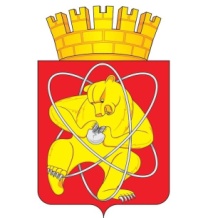 Муниципальное образование «Закрытое административно – территориальное образование Железногорск Красноярского края»АДМИНИСТРАЦИЯ ЗАТО г. ЖЕЛЕЗНОГОРСКПОСТАНОВЛЕНИЕ20.01.2020                                                                                                                                         № 159г. ЖелезногорскО внесении изменений в постановление Администрации ЗАТО г. Железногорск от 20.06.2018 № 1242 «О создании межведомственной комиссии по определению случаев оказания на безвозвратной основе дополнительной финансовой помощи в проведении капитального ремонта»Руководствуясь Федеральным законом от 06.10.2003 № 131-ФЗ «Об общих принципах организации местного самоуправления в Российской Федерации», постановлением Администрации ЗАТО г. Железногорск от 20.06.2018 № 1242 «О создании межведомственной комиссии по определению случаев оказания на безвозвратной основе дополнительной финансовой помощи в проведении капитального ремонта», Уставом ЗАТО Железногорск,  ПОСТАНОВЛЯЮ:1. Внести в постановление Администрации ЗАТО г. Железногорск от 20.06.2018 № 1242 «О создании межведомственной комиссии по определению случаев оказания на безвозвратной основе дополнительной финансовой помощи в проведении капитального ремонта» следующие изменения:1.1. Приложение № 2 к постановлению изложить в новой редакции (приложение).2. Управлению делами Администрации ЗАТО г. Железногорск (Е.В. Андросова) довести настоящее постановление до сведения населения через газету «Город и горожане».3. Отделу общественных связей Администрации ЗАТО г. Железногорск (И.С. Пикалова) разместить настоящее постановление на официальном сайте муниципального образования «Закрытое административно-территориальное образование город Железногорск Красноярского края» в информационно-телекоммуникационной сети «Интернет».4. Контроль над исполнением настоящего постановления возложить на первого заместителя Главы ЗАТО г. Железногорск по жилищно-коммунальному хозяйству А.А. Сергейкина.5. Настоящее постановление вступает в силу после его официального опубликования.Глава ЗАТО г. Железногорск                                                                 И.Г. КуксинПриложение  к постановлению Администрации ЗАТО г. Железногорскот 20.01.2020 № 159Приложение № 2к постановлению Администрации ЗАТО г. Железногорскот 20.06.2018 № 1242СОСТАВмежведомственной комиссии по определению случаев оказания на безвозвратной основе дополнительной финансовой помощи в проведении капитального ремонтаСергейкин Алексей Александрович-первый заместитель Главы ЗАТО г. Железногорск по ЖКХ, председатель комиссииАнтоненко Людмила Михайловна-руководитель Управления городского хозяйства Администрации ЗАТО г. Железногорск, заместитель председателя комиссииАнуфриева Каролина Александровна-главный специалист – муниципальный жилищный инспектор Управления городского хозяйства Администрации ЗАТО г. Железногорск, секретарь комиссииЧлены комиссии:Члены комиссии:Члены комиссии:Блохин Владимир Петрович-руководитель Межрегионального управления № 51 ФМБА России (по согласованию)Дедова Наталья Васильевнаруководитель Комитета по управлению муниципальным имуществом Администрации ЗАТО г. ЖелезногорскКуксенко Андрей Анатольевич-главный государственный инспектор ЗАТО Железногорск по пожарному надзору - начальник отдела государственного пожарного надзора ФГКУ "СУ ФПС № 2 МЧС России" (по согласованию)Шевченко Андрей Вадимовичруководитель МКУ «Управление по делам гражданской обороны, чрезвычайным ситуациям и режима ЗАТО Железногорск» Петрова Юлия Павловна-начальник технического отдела Управления городского хозяйства Администрации ЗАТО г. ЖелезногорскРидель Людмила Викторовна-руководитель Управления по правовой и кадровой работе Администрации ЗАТО г. ЖелезногорскЗимин Геннадий Николаевичдиректор МКУ «Управление капитального строительства» 